Gray Bat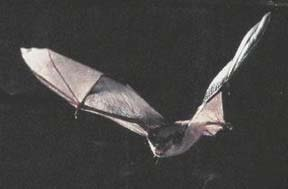 American Alligator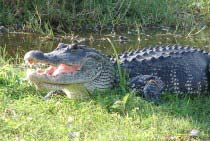 West Indian Manatee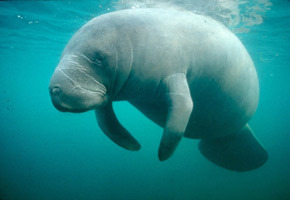 Florida Panther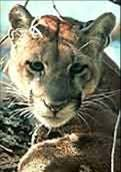 